Домашнее задание для 2 ОИИ, от 27.03.21.Тональность Фа мажор.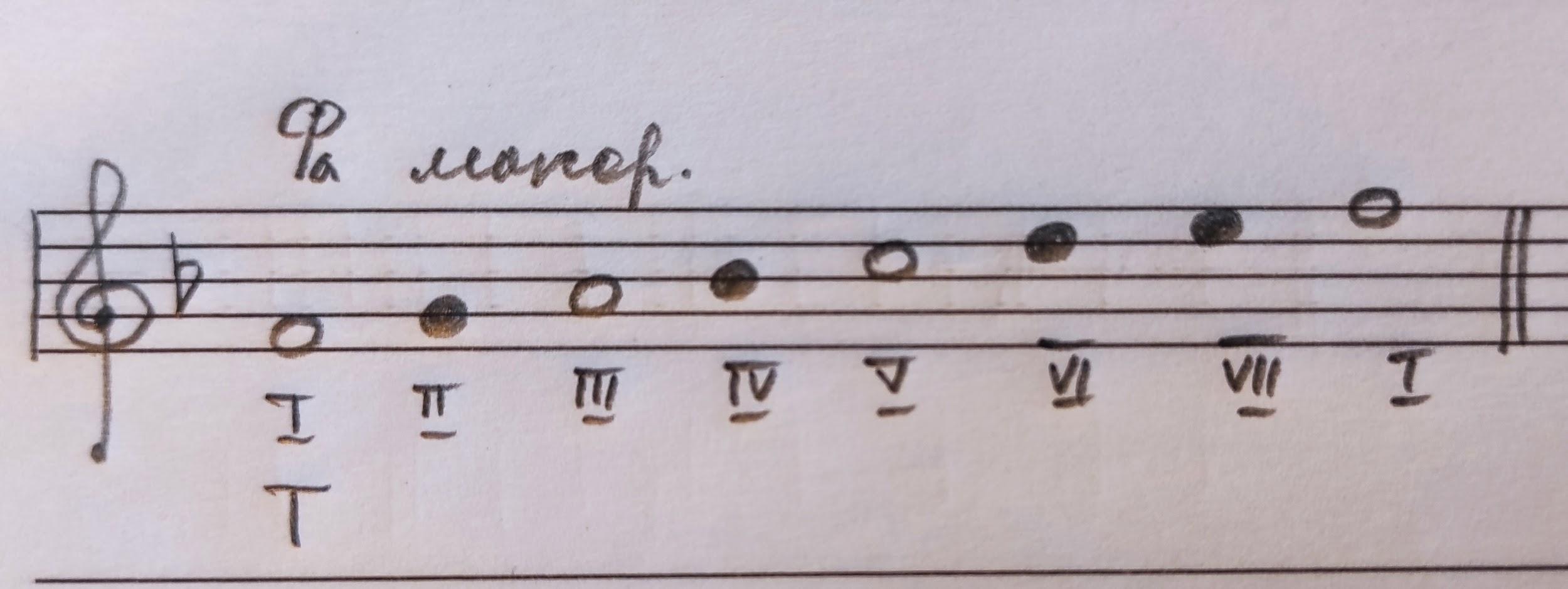 Играть и петь гамму (можно петь в первой октаве по тетрахордам, можно петь в малой октаве);Играть и петь нотами уст. ступени тональности: I - III - V. Вверх и вниз. Не забудьте про ключевой знак тональности - си-бемоль.Номер 93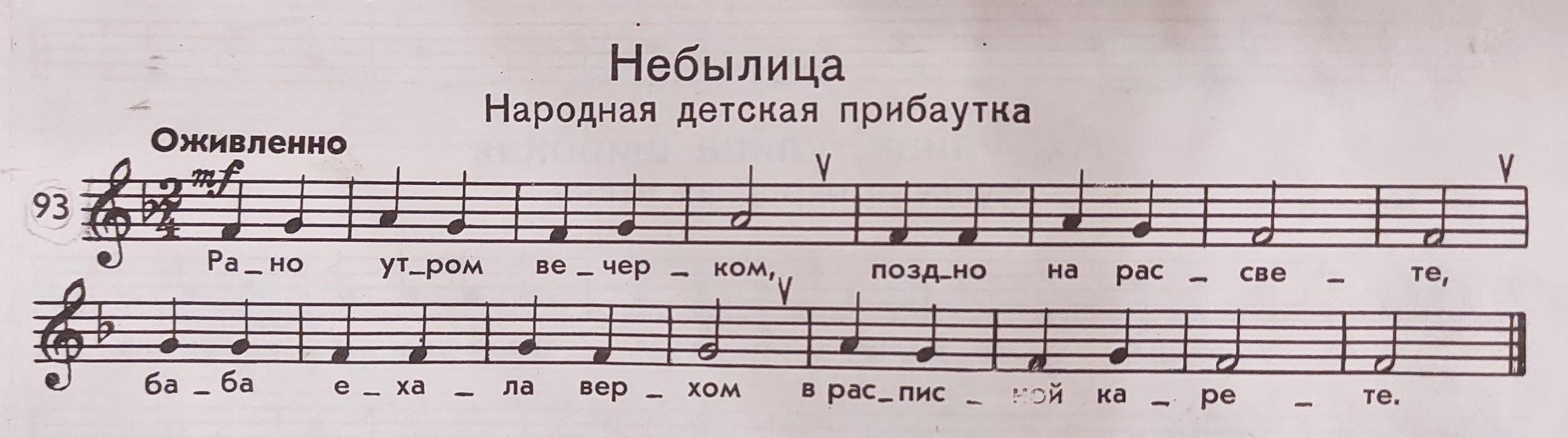 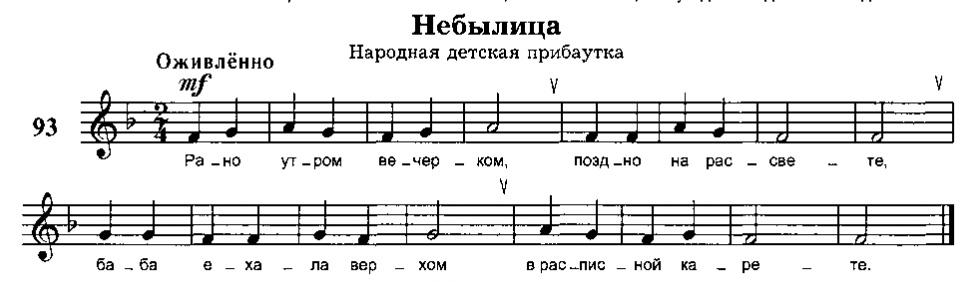 Читать ноты в ритме + дирижировать;Играть и петь номер.